    РЕШЕНИЕ                               с.Старый Юраш	                                КАРАР№ 108				                           		 	«28» апреля 2018 годаО внесении изменений в решение Совета Староюрашскогосельского поселения Елабужского муниципального района от 15.12.2017 года № 97 «О бюджете Староюрашского сельского поселения Елабужского муниципального района Республики Татарстан на 2018 год и на плановый период 2019 и 2020 годов»      В соответствии с Положением «О бюджетном процессе в Староюрашском сельском поселении Елабужского муниципального района» и руководствуясь статьей 9 Бюджетного кодекса Российской Федерации, Совет Староюрашского сельского поселенияРЕШИЛ:Внести в Решение Совета Староюрашского сельского поселения от 15 декабря 2017 года №97 «О бюджете Староюрашского сельского поселения на 2018 год и на плановый период 2019 и 2020 годов» следующие изменения:в статье 1:в части 1в пункте 1 цифры «1 705,4» заменить цифрами «2 125,3»;в пункте 2 цифры «1 705,4» заменить цифрами «2 138,5»;в пункте 3 цифры «0,0» заменить цифрами «13,2»;в части 3приложение 1 «Источники финансирования дефицита бюджета Староюрашского сельского поселения Елабужского муниципального района Республики Татарстан на 2018 год» изложить в новой редакции;в статье 3приложение 2 «Прогнозируемые объемы доходов бюджета Староюрашского сельского поселения на 2018 год и на плановый период 2019 и 2020 годов» изложить в новой редакции;в статье 5:в части 1приложение 5 «Ведомственная структура расходов бюджета Поселения на 2018 год» изложить в новой редакции;в части 2приложение 6 «Распределение бюджетных ассигнований бюджета Поселения по разделам, подразделам, целевым статьям (муниципальным программам и непрограммным направлениям деятельности), группам видов расходов классификации расходов бюджетов на 2018 год» изложить в новой редакции; в части 3приложение 7 «Распределение бюджетных ассигнований бюджета Поселения по целевым статьям (муниципальным программам и непрограммным направлениям деятельности), группам видов расходов, разделам, подразделам классификации расходов бюджетов на 2018 год» изложить в новой редакции; в статье 8: цифры на 2018 год  «83,8» заменить цифрами «82,9»; дополнить статьей 10 следующего содержания:«Учесть объемы межбюджетных трансфертов, передаваемых бюджетам поселений из бюджета Елабужского муниципального района Республики Татарстан на 2018 год в сумме 346,5 тыс. рублей с распределением согласно приложению 9 к настоящему Решению»;дополнить приложением 9 «Межбюджетные трансферты, передаваемые бюджетам поселений из бюджета Елабужского муниципального района Республики Татарстан на 2018 год»;статьи статьи 10 – 13 считать статьями 11 – 14.Данное решение подлежит официальному опубликованию в средствах массовой информации.Председатель                   						Р.Г. ЮнусовПриложение 1к решению СоветаСтароюрашского сельского поселенияот « 28 » апреля  2018г. № 108          Таблица 1ИСТОЧНИКИфинансирования дефицита бюджета Староюрашского сельского поселения на 2018 год											     	  (тыс. рублей)СОВЕТ СТАРОЮРАШСКОГО СЕЛЬСКОГО ПОСЕЛЕНИЯ ЕЛАБУЖСКОГО МУНИЦИПАЛЬНОГОРАЙОНАРЕСПУБЛИКИ ТАТАРСТАН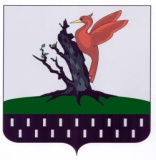 ТАТАРСТАН РЕСПУБЛИКАСЫАЛАБУГА  МУНИЦИПАЛЬРАЙОНЫ ИСКЕ ЮРАШ АВЫЛ ҖИРЛЕГЕ  СОВЕТЫКод показателяКод показателяНаименование показателяНаименование показателяСуммаСуммаСуммаСуммаКод показателяКод показателяНаименование показателяНаименование показателяДействующая редакцияДействующая редакцияПредлагаемая редакцияПредлагаемая редакция01 00 00 00 00 0000 00001 00 00 00 00 0000 000ИСТОЧНИКИ ВНУТРЕННЕГО ФИНАНСИРОВАНИЯ ДЕФИЦИТА БЮДЖЕТАИСТОЧНИКИ ВНУТРЕННЕГО ФИНАНСИРОВАНИЯ ДЕФИЦИТА БЮДЖЕТА0,00,013,213,201 05 00 00 00 0000 00001 05 00 00 00 0000 000Изменение остатков средств на счетах по учету средств бюджетаИзменение остатков средств на счетах по учету средств бюджета0,00,013,213,2 01 05 00 00 00 0000 500 01 05 00 00 00 0000 500Увеличение остатков средств бюджетаУвеличение остатков средств бюджета-1 705,4-1 705,4-2 125,3-2 125,3 01 05 02 00 00 0000 500 01 05 02 00 00 0000 500Увеличение прочих остатков бюджета Увеличение прочих остатков бюджета -1 705,4-1 705,4-2 125,3-2 125,3 01 05 02 01 00 0000 510 01 05 02 01 00 0000 510Увеличение прочих остатков денежных средств бюджета Увеличение прочих остатков денежных средств бюджета -1 705,4-1 705,4-2 125,3-2 125,301 05 02 01 10 0000 51001 05 02 01 10 0000 510Увеличение прочих остатков денежных средств бюджета сельского поселенияУвеличение прочих остатков денежных средств бюджета сельского поселения-1 705,4-1 705,4-2 125,3-2 125,301 05 00 00 00 0000 60001 05 00 00 00 0000 600Уменьшение остатков средств бюджетаУменьшение остатков средств бюджета1 705,41 705,42 138,52 138,501 05 02 00 00 0000 60001 05 02 00 00 0000 600Уменьшение прочих остатков средств бюджетаУменьшение прочих остатков средств бюджета1 705,41 705,42 138,52 138,501 05 02 01 00 0000 61001 05 02 01 00 0000 610Уменьшение прочих остатков денежных средств бюджетаУменьшение прочих остатков денежных средств бюджета1 705,41 705,42 138,52 138,501 05 02 01 10 0000 61001 05 02 01 10 0000 610Уменьшение прочих остатков денежных средств бюджета сельского поселенияУменьшение прочих остатков денежных средств бюджета сельского поселения1 705,41 705,42 138,52 138,5Приложение 2Приложение 2к решению Советак решению СоветаСтароюрашского сельского поселенияСтароюрашского сельского поселенияот « 28 » апреля 2018г. № 108от « 28 » апреля 2018г. № 108Таблица 1Прогнозируемые объемы доходов      Прогнозируемые объемы доходов      Прогнозируемые объемы доходов      Прогнозируемые объемы доходов      бюджета Староюрашского сельского поселения на 2018 годбюджета Староюрашского сельского поселения на 2018 годбюджета Староюрашского сельского поселения на 2018 годбюджета Староюрашского сельского поселения на 2018 год(тыс. рублей)НаименованиеКод доходаСуммаСуммаНаименованиеКод доходаДействующая редакцияПредлагаемая редакцияНалоговые и неналоговые доходы 1 00 00000 00 0000 000522,0596,3Налоги на прибыль, доходы 1 01 00000 00 0000 000107,0107,0Налог на доходы физических лиц 1 01 02000 01 0000 110107,0107,0Налоги на совокупный доход 1 05 00000 00 0000 00028,028,0Единый сельскохозяйственный налог 1 05 03000 01 0000 11028,028,0Налоги на имущество 1 06 00000 00 0000 000384,0384,0Налог на имущество физических лиц 1 06 01000 00 0000 11043,043,0Земельный налог 1 06 06000 00 0000 110341,0341,0Государственная пошлина 1 08 00000 00 0000 0003,03,0Государственная пошлина за совершение нотариальных действий должностными лицами органов местного самоуправления, уполномоченными в соответствии с законодательными актами РФ на совершение нотариальных действий 1 08 04020 01 0000 1103,03,0Прочие неналоговые доходы 1 17 00000 00 0000 0000,074,3Средства самообложения граждан, зачисляемые в бюджеты сельских поселений1 17 14030 10 0000 1800,074,3Безвозмездные поступления2 00 00000 00 0000 0001 183,41 529,0Безвозмездные поступления от других бюджетов бюджетной системы Российской Федерации2 02 00000 00 0000 0001 183,41 529,0Дотации бюджетам бюджетной системы Российской Федерации2 02 10000 00 0000 1511 095,31 095,3Дотации бюджетам сельских поселений на выравнивание бюджетной обеспеченности2 02 15001 10 0000 1511 095,31 095,3Субвенции бюджетам бюджетной системы Российской Федерации2 02 30000 00 0000 15188,187,2Субвенции бюджетам сельских поселений на осуществление первичного воинского учета на территориях, где отсутствуют военные комиссариаты2 02 35118 10 0000 15183,882,9Субвенции бюджетам сельских поселений на государственную регистрацию актов гражданского состояния2 02 35930 10 0000 1514,34,3Иные межбюджетные трансферты2 02 40000 00 0000 1510,0346,5Межбюджетные трансферты, передаваемые бюджетам сельских поселений для компенсации дополнительных расходов, возникших в результате решений, принятых органами власти другого уровня2 02 45160 10 0000 1510,0346,5Всего доходов1 705,42 125,3Приложение 5Приложение 5Приложение 5к решению Совета к решению Совета к решению Совета Староюрашского сельского поселенияСтароюрашского сельского поселенияСтароюрашского сельского поселенияот « 28 » апреля 2018г. № 108от « 28 » апреля 2018г. № 108от « 28 » апреля 2018г. № 108Таблица 1Ведомственная структура расходов Ведомственная структура расходов Ведомственная структура расходов Ведомственная структура расходов Ведомственная структура расходов Ведомственная структура расходов Ведомственная структура расходов Ведомственная структура расходов  бюджета Староюрашского сельского поселения бюджета Староюрашского сельского поселения бюджета Староюрашского сельского поселения бюджета Староюрашского сельского поселения бюджета Староюрашского сельского поселения бюджета Староюрашского сельского поселения бюджета Староюрашского сельского поселения бюджета Староюрашского сельского поселенияна 2018 год на 2018 год на 2018 год на 2018 год на 2018 год на 2018 год на 2018 год на 2018 год (тыс.рублей)НаименованиеВед-воРзПРЦСРВРСуммаСуммаНаименованиеВед-воРзПРЦСРВРДействующая редакцияПредлагаемая редакцияСовет Староюрашского селького поселения Елабужского муниципального района Республики Татарстан856408,3452,8ОБЩЕГОСУДАРСТВЕННЫЕ ВОПРОСЫ85601408,3452,8Функционирование высшего должностного лица субъекта Российской Федерации и муниципального образования 8560102408,3452,8Непрограммные направления расходов856010299 0 00 0000 0408,3452,8Глава муниципального образования856010299 0 00 0203 0408,3452,8Расходы на выплаты персоналу в целях обес-печения выполнения функций государствен-ными (муниципальными) органами, казенными учреждениями, органами управления государ-ственными внебюджетными фондами 856010299 0 00 0203 0100408,3452,8Исполнительный комитет Староюрашского селького поселения Елабужского муниципального района Республики Татарстан8711 297,11 685,7ОБЩЕГОСУДАРСТВЕННЫЕ ВОПРОСЫ87101566,4573,4Функционирование Правительства Российской Федерации, высших исполнительных органов государственной власти субъектов Российской Федерации, местных администраций8710104485,3485,3Непрограммные направления расходов871010499 0 00 0000 0485,3485,3Центральный аппарат871010499 0 00 0204 0485,3485,3Расходы на выплаты персоналу в целях обес-печения выполнения функций государствен-ными (муниципальными) органами, казенными учреждениями, органами управления государ-ственными внебюджетными фондами 871010499 0 00 0204 0100229,6229,6Закупка товаров, работ и услуг для обеспечения государственных (муниципальных) нужд871010499 0 00 0204 0200249,0249,0Иные бюджетные ассигнования871010499 0 00 0204 08006,76,7Другие общегосударственные вопросы871011381,188,1Непрограммные направления расходов871011399 0 00 0000 081,188,1Уплата налога на имущество организаций и земельного налога871011399 0 00 0295 032,632,6Иные бюджетные ассигнования871011399 0 00 0295 080032,632,6Межбюджетные трансферты, передаваемые бюджетам муниципальных образований на осуществление части полномочий по решению вопросов местного значения в соответствии с заключенными соглашениями871011399 0 00 2560 019,019,0Межбюджетные трансферты871011399 0 00 2560 050019,019,0Государственная регистрация актов гражданского состояния871011399 0 00 5930 04,34,3Закупка товаров, работ и услуг для обеспечения государственных (муниципальных) нужд871011399 0 00 5930 02004,34,3Диспансеризация муниципальных служащих871011399 0 00 9707 15,05,0Закупка товаров, работ и услуг для обеспечения государственных (муниципальных) нужд871011399 0 00 9707 12005,05,0Выполнение других обязательств государства871011399 2 00 0300 020,227,2Закупка товаров, работ и услуг для государст-венных (муниципальных) нужд871011399 2 00 0300 020020,227,2НАЦИОНАЛЬНАЯ ОБОРОНА8710283,882,9Мобилизационная и вневойсковая подготовка871020383,882,9Непрограммные направления расходов871020399 0 00 0000 083,882,9Осуществление первичного воинского учета на территориях, где отсутствуют военнные комиссариаты871020399 0 00 5118 083,882,9Расходы на выплаты персоналу в целях обес-печения выполнения функций государствен-ными (муниципальными) органами, казенными учреждениями, органами управления государ-ственными внебюджетными фондами 871020399 0 00 5118 010063,974,4Закупка товаров, работ и услуг для обеспечения государственных (муниципальных) нужд871020399 0 00 5118 020019,98,5НАЦИОНАЛЬНАЯ ЭКОНОМИКА87104242,8252,5Дорожное хозяйство8710409242,8242,8Непрограммные направления расходов871040999 0 00 0000 0242,8242,8Строительство и содержание автомобильных дорог и инженерных сооружений на них в границах городских округов и поселений в рамках благоустройства871040999 0 00 7802 0242,8242,8Закупка товаров, работ и услуг для обеспечения государственных (муниципальных) нужд871040999 0 00 7802 0200242,8242,8Другие вопросы в области национальной экономики87104120,09,7Непрограммные направления расходов871041299 0 00 0000 00,09,7Мероприятия по землеустройству и землепользованию871041299 0 00 0344 00,09,7Закупка товаров, работ и услуг для государст-венных (муниципальных) нужд871041299 0 00 0344 02000,09,7ЖИЛИЩНО-КОММУНАЛЬНОЕ ХОЗЯЙСТВО87105404,1776,9Благоустройство8710503404,1776,9Муниципальная программа по содержанию  мест захоронений8710503Б1 0 00 0000 080,7155,0Содержание кладбищ8710503Б1 0 00 7804 080,7155,0Закупка товаров, работ и услуг для обеспечения государственных (муниципальных) нужд8710503Б1 0 00 7804 020080,7155,0Непрограммные направления расходов871050399 0 00 0000 0323,4621,9Уличное освещение871050399 0 00 7801 0291,8291,8Закупка товаров, работ и услуг для обеспечения государственных (муниципальных) нужд871050399 0 00 7801 0200291,8291,8Прочие мероприятия по благоустройству городских округов и поселений871050399 0 00 7805 031,6330,1Закупка товаров, работ и услуг для обеспечения государственных (муниципальных) нужд871050399 0 00 7805 020031,6330,1ВСЕГО РАСХОДОВ1 705,42 138,5Приложение 6Приложение 6Приложение 6к решению Совета к решению Совета к решению Совета Староюрашского сельского поселенияСтароюрашского сельского поселенияСтароюрашского сельского поселенияот « 28 » апреля 2018г. № 108от « 28 » апреля 2018г. № 108от « 28 » апреля 2018г. № 108Таблица 1РаспределениеРаспределениеРаспределениеРаспределениеРаспределениеРаспределениеРаспределениебюджетных ассигнований бюджета Староюрашского сельского поселениябюджетных ассигнований бюджета Староюрашского сельского поселениябюджетных ассигнований бюджета Староюрашского сельского поселениябюджетных ассигнований бюджета Староюрашского сельского поселениябюджетных ассигнований бюджета Староюрашского сельского поселениябюджетных ассигнований бюджета Староюрашского сельского поселениябюджетных ассигнований бюджета Староюрашского сельского поселенияпо разделам и подразделам, целевым статьям (муниципальным программам и  по разделам и подразделам, целевым статьям (муниципальным программам и  по разделам и подразделам, целевым статьям (муниципальным программам и  по разделам и подразделам, целевым статьям (муниципальным программам и  по разделам и подразделам, целевым статьям (муниципальным программам и  по разделам и подразделам, целевым статьям (муниципальным программам и  по разделам и подразделам, целевым статьям (муниципальным программам и  и непрограммным направлениям деятельности), группам видов расходов и непрограммным направлениям деятельности), группам видов расходов и непрограммным направлениям деятельности), группам видов расходов и непрограммным направлениям деятельности), группам видов расходов и непрограммным направлениям деятельности), группам видов расходов и непрограммным направлениям деятельности), группам видов расходов и непрограммным направлениям деятельности), группам видов расходов  классификации расходов бюджетов на 2018 год  классификации расходов бюджетов на 2018 год  классификации расходов бюджетов на 2018 год  классификации расходов бюджетов на 2018 год  классификации расходов бюджетов на 2018 год  классификации расходов бюджетов на 2018 год  классификации расходов бюджетов на 2018 год (тыс.рублей)НаименованиеРзПРЦСРВРСуммаСуммаНаименованиеРзПРЦСРВРДействующая редакцияПредлагаемая редакцияОБЩЕГОСУДАРСТВЕННЫЕ ВОПРОСЫ01974,71 026,2Функционирование высшего должностного лица субъекта Российской Федерации и муниципального образования 0102408,3452,8Непрограммные направления расходов010299 0 00 0000 0408,3452,8Глава муниципального образования010299 0 00 0203 0408,3452,8Расходы на выплаты персоналу в целях обес-печения выполнения функций государствен-ными (муниципальными) органами, казенными учреждениями, органами управления государ-ственными внебюджетными фондами 010299 0 00 0203 0100408,3452,8Функционирование Правительства Российской Федерации, высших исполнительных органов государственной власти субъектов Российской Федерации, местных администраций0104485,3485,3Непрограммные направления расходов010499 0 00 0000 0485,3485,3Центральный аппарат010499 0 00 0204 0485,3485,3Расходы на выплаты персоналу в целях обес-печения выполнения функций государствен-ными (муниципальными) органами, казенными учреждениями, органами управления государ-ственными внебюджетными фондами 010499 0 00 0204 0100229,6229,6Закупка товаров, работ и услуг для обеспечения государственных (муниципальных) нужд010499 0 00 0204 0200249,0249,0Иные бюджетные ассигнования010499 0 00 0204 08006,76,7Другие общегосударственные вопросы011381,188,1Непрограммные направления расходов011399 0 00 0000 081,188,1Уплата налога на имущество организаций и земельного налога011399 0 00 0295 032,632,6Иные бюджетные ассигнования011399 0 00 0295 080032,632,6Межбюджетные трансферты, передаваемые бюджетам муниципальных образований на осуществление части полномочий по решению вопросов местного значения в соответствии с заключенными соглашениями011399 0 00 2560 019,019,0Межбюджетные трансферты011399 0 00 2560 050019,019,0Государственная регистрация актов гражданского состояния011399 0 00 5930 04,34,3Закупка товаров, работ и услуг для обеспечения государственных (муниципальных) нужд011399 0 00 5930 02004,34,3Диспансеризация муниципальных служащих011399 0 00 9707 15,05,0Закупка товаров, работ и услуг для обеспечения государственных (муниципальных) нужд011399 0 00 9707 12005,05,0Выполнение других обязательств государства011399 2 00 0300 020,227,2Закупка товаров, работ и услуг для государст-венных (муниципальных) нужд011399 2 00 0300 020020,227,2НАЦИОНАЛЬНАЯ ОБОРОНА0283,882,9Мобилизационная и вневойсковая подготовка020383,882,9Непрограммные направления расходов020399 0 00 0000 083,882,9Осуществление первичного воинского учета на территориях, где отсутствуют военнные комиссариаты020399 0 00 5118 083,882,9Расходы на выплаты персоналу в целях обес-печения выполнения функций государствен-ными (муниципальными) органами, казенными учреждениями, органами управления государ-ственными внебюджетными фондами 020399 0 00 5118 010063,974,4Закупка товаров, работ и услуг для обеспечения государственных (муниципальных) нужд020399 0 00 5118 020019,98,5НАЦИОНАЛЬНАЯ ЭКОНОМИКА04242,8252,5Дорожное хозяйство0409242,8242,8Непрограммные направления расходов040999 0 00 0000 0242,8242,8Строительство и содержание автомобильных дорог и инженерных сооружений на них в границах городских округов и поселений в рамках благоустройства040999 0 00 7802 0242,8242,8Закупка товаров, работ и услуг для обеспечения государственных (муниципальных) нужд040999 0 00 7802 0200242,8242,8Другие вопросы в области национальной экономики04120,09,7Непрограммные направления расходов041299 0 00 0000 00,09,7Мероприятия по землеустройству и землепользованию041299 0 00 0344 00,09,7Закупка товаров, работ и услуг для государст-венных (муниципальных) нужд041299 0 00 0344 02000,09,7ЖИЛИЩНО-КОММУНАЛЬНОЕ ХОЗЯЙСТВО05404,1776,9Благоустройство0503404,1776,9Муниципальная программа по содержанию  мест захоронений0503Б1 0 00 0000 080,7155,0Содержание кладбищ0503Б1 0 00 7804 080,7155,0Закупка товаров, работ и услуг для обеспечения государственных (муниципальных) нужд0503Б1 0 00 7804 020080,7155,0Непрограммные направления расходов050399 0 00 0000 0323,4621,9Уличное освещение050399 0 00 7801 0291,8291,8Закупка товаров, работ и услуг для обеспечения государственных (муниципальных) нужд050399 0 00 7801 0200291,8291,8Прочие мероприятия по благоустройству городских округов и поселений050399 0 00 7805 031,6330,1Закупка товаров, работ и услуг для обеспечения государственных (муниципальных) нужд050399 0 00 7805 020031,6330,1ВСЕГО РАСХОДОВ1 705,42 138,5Приложение 7Приложение 7Приложение 7к решению Совета к решению Совета к решению Совета Староюрашского сельского поселенияСтароюрашского сельского поселенияСтароюрашского сельского поселенияот « 28 » апреля 2018г. № 108от « 28 » апреля 2018г. № 108от « 28 » апреля 2018г. № 108Таблица 1Распределение бюджетных ассигнований бюджета СтароюрашскогоРаспределение бюджетных ассигнований бюджета СтароюрашскогоРаспределение бюджетных ассигнований бюджета СтароюрашскогоРаспределение бюджетных ассигнований бюджета СтароюрашскогоРаспределение бюджетных ассигнований бюджета СтароюрашскогоРаспределение бюджетных ассигнований бюджета СтароюрашскогоРаспределение бюджетных ассигнований бюджета Староюрашскогосельского поселения по целевым статьям (муниципальным программам сельского поселения по целевым статьям (муниципальным программам сельского поселения по целевым статьям (муниципальным программам сельского поселения по целевым статьям (муниципальным программам сельского поселения по целевым статьям (муниципальным программам сельского поселения по целевым статьям (муниципальным программам сельского поселения по целевым статьям (муниципальным программам и непрограммным направлениям деятельности),и непрограммным направлениям деятельности),и непрограммным направлениям деятельности),и непрограммным направлениям деятельности),и непрограммным направлениям деятельности),и непрограммным направлениям деятельности),и непрограммным направлениям деятельности),группам видов расходов, разделам, подразделамгруппам видов расходов, разделам, подразделамгруппам видов расходов, разделам, подразделамгруппам видов расходов, разделам, подразделамгруппам видов расходов, разделам, подразделамгруппам видов расходов, разделам, подразделамгруппам видов расходов, разделам, подразделам классификации расходов бюджетов классификации расходов бюджетов классификации расходов бюджетов классификации расходов бюджетов классификации расходов бюджетов классификации расходов бюджетов классификации расходов бюджетовна 2018 год на 2018 год на 2018 год на 2018 год на 2018 год на 2018 год на 2018 год (тыс.рублей)НаименованиеЦСРВРРзПРСуммаСуммаНаименованиеЦСРВРРзПРДействующая редакцияПредлагаемая редакцияМуниципальная программа по содержанию мест захороненийБ1 0 00 0000 080,7155,0Содержание кладбищБ1 0 00 7804 080,7155,0Закупка товаров, работ и услуг для обеспечения государственных (муниципальных) нуждБ1 0 00 7804 020080,7155,0ЖИЛИЩНО-КОММУНАЛЬНОЕ ХОЗЯЙСТВОБ1 0 00 7804 0200050080,7155,0БлагоустройствоБ1 0 00 7804 0200050380,7155,0Непрограммные направления расходов99 0 00 0000 01 624,71 983,5Глава муниципального образования99 0 00 0203 0408,3452,8Расходы на выплаты персоналу в целях обес-печения выполнения функций государствен-ными (муниципальными) органами, казенными учреждениями, органами управления государ-ственными внебюджетными фондами 99 0 00 0203 0100408,3452,8ОБЩЕГОСУДАРСТВЕННЫЕ ВОПРОСЫ99 0 00 0203 01000100408,3452,8Функционирование высшего должностного лица субъекта Российской Федерации и муниципального образования 99 0 00 0203 01000102408,3452,8Центральный аппарат99 0 00 0204 0524,5485,3Расходы на выплаты персоналу в целях обес-печения выполнения функций государствен-ными (муниципальными) органами, казенными учреждениями, органами управления государ-ственными внебюджетными фондами 99 0 00 0204 0100229,6229,6ОБЩЕГОСУДАРСТВЕННЫЕ ВОПРОСЫ99 0 00 0204 01000100229,6229,6Функционирование Правительства Российской Федерации, высших исполнительных органов государственной власти субъектов Российской Федерации, местных администраций99 0 00 0204 01000104229,6229,6Закупка товаров, работ и услуг для обеспечения государственных (муниципальных) нужд99 0 00 0204 0200290,7249,0ОБЩЕГОСУДАРСТВЕННЫЕ ВОПРОСЫ99 0 00 0204 02000100290,7249,0Функционирование Правительства Российской Федерации, высших исполнительных органов государственной власти субъектов Российской Федерации, местных администраций99 0 00 0204 02000104290,7249,0Иные бюджетные ассигнования99 0 00 0204 08004,26,7ОБЩЕГОСУДАРСТВЕННЫЕ ВОПРОСЫ99 0 00 0204 080001004,26,7Функционирование Правительства Российской Федерации, высших исполнительных органов государственной власти субъектов Российской Федерации, местных администраций99 0 00 0204 080001044,26,7Межбюджетные трансферты, передаваемые бюджетам муниципальных образований на осуществление части полномочий по решению вопросов местного значения в соответствии с заключенными соглашениями99 0 00 2560 00,019,0Межбюджетные трансферты99 0 00 2560 05000,019,0ОБЩЕГОСУДАРСТВЕННЫЕ ВОПРОСЫ99 0 00 2560 050001000,019,0Другие общегосударственные вопросы99 0 00 2560 050001130,019,0Уплата налога на имущество организаций и земельного налога99 0 00 0295 032,632,6Иные бюджетные ассигнования99 0 00 0295 080032,632,6ОБЩЕГОСУДАРСТВЕННЫЕ ВОПРОСЫ99 0 00 0295 0800010032,632,6Другие общегосударственные вопросы99 0 00 0295 0800011332,632,6Мероприятия по землеустройству и землепользованию99 0 00 0344 00,09,7Закупка товаров, работ и услуг для государст-венных (муниципальных) нужд99 0 00 0344 02000,09,7НАЦИОНАЛЬНАЯ ЭКОНОМИКА99 0 00 0344 020004000,09,7Другие вопросы в области национальной экономики99 0 00 0344 020004120,09,7Осуществление первичного воинского учета на территориях, где отсутствуют военнные комиссариаты99 0 00 5118 083,882,9Расходы на выплаты персоналу в целях обес-печения выполнения функций государствен-ными (муниципальными) органами, казенными учреждениями, органами управления государ-ственными внебюджетными фондами 99 0 00 5118 010063,974,4НАЦИОНАЛЬНАЯ ОБОРОНА99 0 00 5118 0100020063,974,4Мобилизационная и вневойсковая подготовка99 0 00 5118 0100020363,974,4Закупка товаров, работ и услуг для обеспечения государственных (муниципальных) нужд99 0 00 5118 020019,98,5НАЦИОНАЛЬНАЯ ОБОРОНА99 0 00 5118 0200020019,98,5Мобилизационная и вневойсковая подготовка99 0 00 5118 0200020319,98,5Государственная регистрация актов гражданского состояния99 0 00 5930 04,34,3Закупка товаров, работ и услуг для обеспечения государственных (муниципальных) нужд99 0 00 5930 02004,34,3ОБЩЕГОСУДАРСТВЕННЫЕ ВОПРОСЫ99 0 00 5930 020001004,34,3Другие общегосударственные вопросы99 0 00 5930 020001134,34,3Уличное освещение99 0 00 7801 0291,8291,8Закупка товаров, работ и услуг для обеспечения государственных (муниципальных) нужд99 0 00 7801 0200291,8291,8ЖИЛИЩНО-КОММУНАЛЬНОЕ ХОЗЯЙСТВО99 0 00 7801 02000500291,8291,8Благоустройство99 0 00 7801 02000503291,8291,8Строительство и содержание автомобильных дорог и инженерных сооружений на них в границах городских округов и поселений в рамках благоустройства99 0 00 7802 0245,3242,8Закупка товаров, работ и услуг для обеспечения государственных (муниципальных) нужд99 0 00 7802 0200245,3242,8НАЦИОНАЛЬНАЯ ЭКОНОМИКА99 0 00 7802 02000400245,3242,8Дорожное хозяйство99 0 00 7802 02000409245,3242,8Озеленение99 0 00 7803 00,00,0Закупка товаров, работ и услуг для обеспечения государственных (муниципальных) нужд99 0 00 7803 02000,00,0ЖИЛИЩНО-КОММУНАЛЬНОЕ ХОЗЯЙСТВО99 0 00 7803 020005000,00,0Благоустройство99 0 00 7803 020005030,00,0Прочие мероприятия по благоустройству городских округов и поселений99 0 00 7805 029,1330,1Закупка товаров, работ и услуг для обеспечения государственных (муниципальных) нужд99 0 00 7805 020029,1330,1ЖИЛИЩНО-КОММУНАЛЬНОЕ ХОЗЯЙСТВО99 0 00 7805 0200050029,1330,1Благоустройство99 0 00 7805 0200050329,1330,1Диспансеризация муниципальных служащих99 0 00 9707 15,05,0Закупка товаров, работ и услуг для обеспечения государственных (муниципальных) нужд99 0 00 9707 12005,05,0ОБЩЕГОСУДАРСТВЕННЫЕ ВОПРОСЫ99 0 00 9707 120001005,05,0Другие общегосударственные вопросы99 0 00 9707 120001135,05,0Выполнение других обязательств государства99 2 00 0300 00,027,2Закупка товаров, работ и услуг для государст-венных (муниципальных) нужд99 2 00 0300 02000,027,2ОБЩЕГОСУДАРСТВЕННЫЕ ВОПРОСЫ99 2 00 0300 020001000,027,2Другие общегосударственные вопросы99 2 00 0300 020001130,027,2ВСЕГО РАСХОДОВ1 705,42 138,5Приложение 9к решению Советак решению СоветаСтароюрашского сельского поселенияСтароюрашского сельского поселенияот «28» апреля 2018г. № 108от «28» апреля 2018г. № 108Межбюджетные трансферты, передаваемые бюджетам поселений из бюджета муниципального образования Елабужский муниципальный район Республики Татарстан на 2018 годМежбюджетные трансферты, передаваемые бюджетам поселений из бюджета муниципального образования Елабужский муниципальный район Республики Татарстан на 2018 годМежбюджетные трансферты, передаваемые бюджетам поселений из бюджета муниципального образования Елабужский муниципальный район Республики Татарстан на 2018 год(тыс. рублей)Наименование поселенийМежбюджетные трансферты, передаваемые бюджетам поселенийМежбюджетные трансферты, передаваемые бюджетам поселенийНаименование поселенийСуммаСуммаДействующая редакцияПредлагаемая редакцияиз бюджета Елабужского муниципального района, в том числе:0,0346,5— на проведение выборов представительных органов поселений (РКМ РТ от 10.03.2018г. №520-р)0,07,0— межбюджетные трансферты из бюджета района на устройство памятника в д.Сосновый Юраш0,0295,0— субсидии на материальное поощрение глав ко Дню местного самоуправления (РКМ РТ от 23.04.2018г. №937-р)0,044,5